          二年级《在线课堂》学习单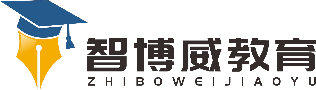 班级：                姓名：                 单元语文２年级下册第6单元课题第１5课   古诗二首温故知新你学了哪些古诗，试着默写两首。自主攀登1.给下列生字注意。晓（      ）   慈（     ）    毕（       ）   竟（     ）  映（      ）   绝（      ）   岭（        ）   鹂（      ）2.解释下列字词在文中的意思。毕竟：                      四时：                无穷碧：          别样：                       泊：                   东吴：                稳中有升根据课文内容补全诗句。1、接天莲叶无穷碧，                                          。2、                                ，一行白鹭上青天。说句心里话